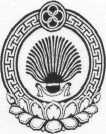 ХАЛЬМГ ТАҢҺЧИНҮЛДЧН СЕЛӘНӘМУНИЦИПАЛЬНБҮРДӘЦИН            АДМИНИСТРАЦАДМИНИСТРАЦИЯУЛЬДЮЧИНСКОГО СЕЛЬСКОГОМУНИЦИПАЛЬНОГООБРАЗОВАНИЯ РЕСПУБЛИКИ КАЛМЫКИЯ359032, Республика Калмыкия, Приютненский район, с. Ульдючины, ул. Северная, 23(84736) 9-7-1-82, 9-71-20                                           ПОСТАНОВЛЕНИЕ № 34-1«24» декабря 2014 г  «Об изменении  разрешенного видаиспользования земельного участка»В соответствии со ст. 36 Градостроительного кодекса Российской Федерации, Федеральным законом «Об общих принципах организации местного самоуправления в Российской Федерации», руководствуясь Уставом Ульдючинского Ульдючинского сельского муниципального образования   Республики Калмыкия, Правилами землепользования и застройки Ульдючинского сельского муниципального образования   Республики Калмыкия,  на основании заключения Комиссии по вопросам землепользования и застройки Ульдючинского сельского муниципального образования   от  23.12.2014 г                                       Постановляю:1. Изменить вид разрешенного использования земельного участка с кадастровым номером 08:07:140102:8, расположенного по адресу: Республика Калмыкия, Приютненский район, с. Ульдючины, ул. Северная, дом 34 с основного вида разрешенного использования «индивидуальное жилищное строительство» на основной вид разрешенного использования «под индивидуальное жилищное строительство» с вспомогательным видом разрешенного использования «под магазины повседневного пользования площадью не более 120 кв.м.»2. Настоящее решение разместить на официальном сайте Приютненского  района в сети Интернет: http://priutnoe.rk08.ru.     Глава администрации  _______________ А. Санджиев 